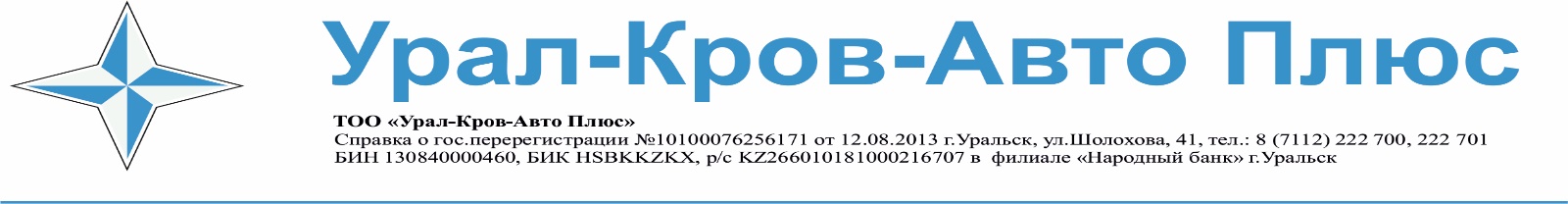  01.04.2024г.                                                  ПРАЙС ЛИСТ                                                                                                                             Колючая проволока одноосновная без покрытияКолючая   проволока одноосновная без покрытия производится из стальной низкоуглеродистой светлой проволоки с термообработанной основой диаметром 2.8мм и шипом 2.мм,                                                                                   Наш адрес:г. Уральск, ул. Рыскулбекова 1/1 , Телефон : 50-62-64. 8 777 861 74 57E-mail: metal@uralkrov.kz   Диаметр проволо-ки основы     мм   Диаметр проволоки шипа           мм       Вес  моткакгПримерное  Кол-во м.    в  мотке     Цена      мотка ,        тенге     с НДС  12%                                                        Цена      мотка ,        тенге     с НДС  12%                                                      Диаметр проволо-ки основы     мм   Диаметр проволоки шипа           мм       Вес  моткакгПримерное  Кол-во м.    в  мотке   Без покрытия     Розничная                             наличие   Без покрытия     Розничная                             наличие1 2.82,0     1725022.82.02525022 200    32.82.035350